Живите сегодняшним днемВесной 1871 года один молодой человек случайно взял книгу и прочитал четырнадцать слов, которые коренным образом изменили его будущее. Он был студентом-медиком, практиковался в главной больнице Монреаля и ужасно волновался перед выпускными экзаменами. Перед ним стол ряд проблем — куда идти работать, как получить собственную практику, наконец, как заработать себе на жизнь.Четырнадцать  слов, которые этот студент прочитал  в 1871 году,сделали его одним из самых известных врачей своего поколения. Он организовал известную  всем  Школу медицины Джонса Хопкинса. Он стал королевским профессором медицины	Оксфордского университета — это высший титул, которого может быть удостоен врач в Британской империи. Король Англии присвоил    ему    титул   рыцаря.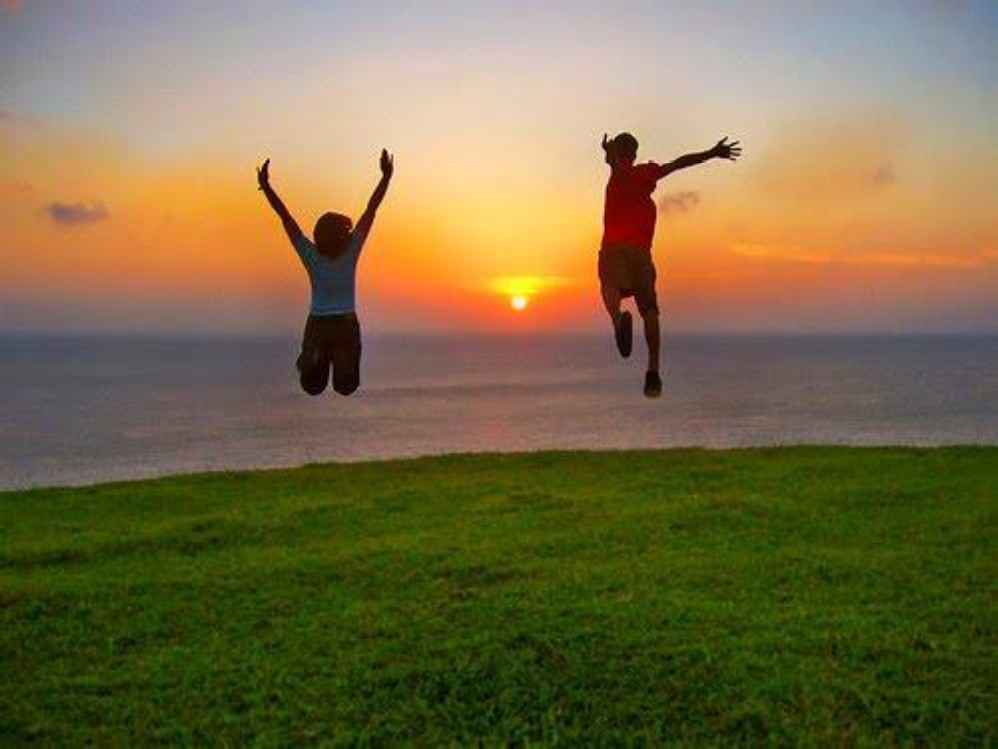 После его смерти вышли в свет два толстенных тома в 1446 страниц, описывающих  историю его жизни.Его имя — сэр Уильям Ослер. Вот те слова, которые он прочитал весной 1871 года, — четырнадцать слов из книги Томаса Карлейля, которые помогли ему начать жить без беспокойства: «he пытайтесь yвпdemь то, чmo скрыто в тумане буdущеэо/ жпвпте сеэоdня п занпмайтесь  сеэоdняшнпмп dеламп».Сорок два года спустя, теплым весенним вечером, когда в университетском городке цвели тюльпаны, этот человек, сэр Уильям Ослер, выступал перед студентами Йельского университета. Он говорил им, что считается, будто такой человек, как он, являющийся профессором четырех университетов и написавший одну из самых популярных во всем мире книг, должен «обладать особым складом Ума». Ослер заявил, что это абсолютная чушь: его близкие друзья знают — он обладает «самыми посредственными способностями».